CADEAUBON KASTERLEE: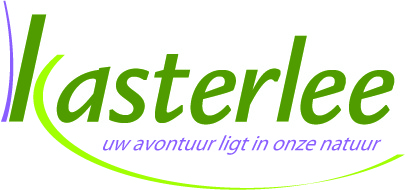 REGLEMENT DEELNEMENDE HANDELAARS 2021-2025ALGEMEEN

De cadeaubon wordt uitgegeven door het gemeentebestuur Kasterlee. Met deze cadeaubon kan je terecht in een groot aantal winkels, dienstverleners en horecazaken in Kasterlee, Lichtaart en Tielen. De bon kan door iedereen worden aangekocht tijdens de openingsuren bij Toerisme Kasterlee, Markt 42, bij het onthaal van het gemeentehuis, Markt 1 of online via www.kasterlee.be. De cadeaubon is verkrijgbaar voor een bedrag van 10 euro en 25 euro.REGISTREREN ALS DEELNEMENDE HANDELAAR

Wie?
Alle handelaars, dienstverleners en horecanten gevestigd in de gemeente Kasterlee kunnen zich inschrijven als deelnemende handelaar.

Hoe inschrijven, uitschrijven en wijzigen van gegevens?
Inschrijven als deelnemende handelaar kan via het digitaal e-loket op www.kasterlee.be. Door zich in te schrijven gaat de handelaar akkoord met de voorwaarden van dit reglement. 

Moet ik betalen om deelnemende handelaar te zijn?
neenHoe word ik herkend als deelnemende handelaar?
U ontvangt van ons een sticker ‘deelnemer cadeaubon Kasterlee ‘2021-2025’ om aan uw raam te bevestigen zodat u voor de klant herkenbaar bent als deelnemende handelaar. De lijst met deelnemende handelaars wordt up-to-date gehouden op de website van de gemeente Kasterlee www.kasterlee.be en www.visitkasterlee.be.  Iedere wijziging van de handelszaak moet onmiddellijk worden doorgegeven aan de dienst lokale economie.
AANVAARDEN VAN CADEAUBON

Hoe herken ik een valse bon?
Op elke bon staat een uniek nummer en barcode vermeld. Bij twijfel contacteert de deelnemende handelaar altijd de dienst lokale economie.

Geldigheid van de bon?
Cadeaubonnen aangekocht vanaf 01/01/2021 zijn voor de koper een jaar geldig vanaf de aankoopdatum. De vervaldatum wordt geschreven op de voorzijde van de cadeaubon. Handelaars mogen geen vervallen bonnen aanvaarden.

Moet er geld worden teruggegeven op de cadeaubon?Neen.
WAT MET ONTVANGEN CADEAUBONNEN

Waar kan ik terecht?
De cadeaubon moet door de handelaar ingeleverd worden bij Toerisme Kasterlee (toeristisch infokantoor), Markt 42 of bij de dienst onthaal, Markt 1. Bij het inleveren van de cadeaubonnen worden alleen volledige bonnen aanvaard. De handelaar ontvangt bij afgifte van de bon een ontvangstbewijs. De bonnen worden ter plaatse ongeldig gemaakt. 

Hoe krijg ik mijn geld?
Na inlevering van de bonnen wordt de tegenwaarde de maand nadien op het door de handelaar doorgegeven rekeningnummer gestort. 
Hoe lang kan ik een bon inwisselen?
Elke bon is een jaar lang geldig voor de particulier. Na de vervaldatum van de bon heeft de deelnemende handelaar nog 24 maanden tijd om de cadeaubon bij Toerisme Kasterlee of de dienst onthaal in te wisselen. Let op: je mag geen vervallen cadeaubonnen aanvaarden.Meer info:Voor vragen over de inschrijving kan je contact opnemen met de dienst lokale economie: Tel. 014 85 99 85, e-mail:  lokale.economie@kasterlee.beVoor vragen over de uitbetaling kan je contact opnemen met de dienst Toerisme:, Tel. 014 84 85 19, e-mail: toerisme@kasterlee.be . 